Purpose of the report (please mark as many as applicable):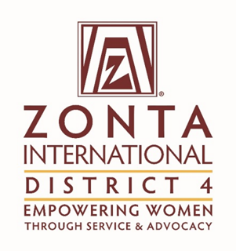 Title:D 4 Communications Committee Report for November 4, 2016From:Sandra Cronk and Judy LabiakDate:November 6, 2016To:The Zonta International District 4 BoardXFor InformationXFor DiscussionXFor decisionFacts (Information)This section can contain activities since the last report, factual information to be brought to the Board regarding issues from Clubs or from Committees, other matters.If the report is a follow-up to a previous report, refer to the date, title, and decisions of the previous report.Facts (Information)This section can contain activities since the last report, factual information to be brought to the Board regarding issues from Clubs or from Committees, other matters.If the report is a follow-up to a previous report, refer to the date, title, and decisions of the previous report.MotionThis section includes the motion (s) if any for the Board to discuss and vote on.RationaleThis section includes the rationale of the motion Evaluation (Discussion)As board member, and voice of Clubs and committees, express the pros and cons of the motion (s) presented. Please be clear about:The challenge the proposal addressesStakeholders who will benefit and howAdded value to ZontaSupportingDocumentationList any attachments to be considered as part of this report.